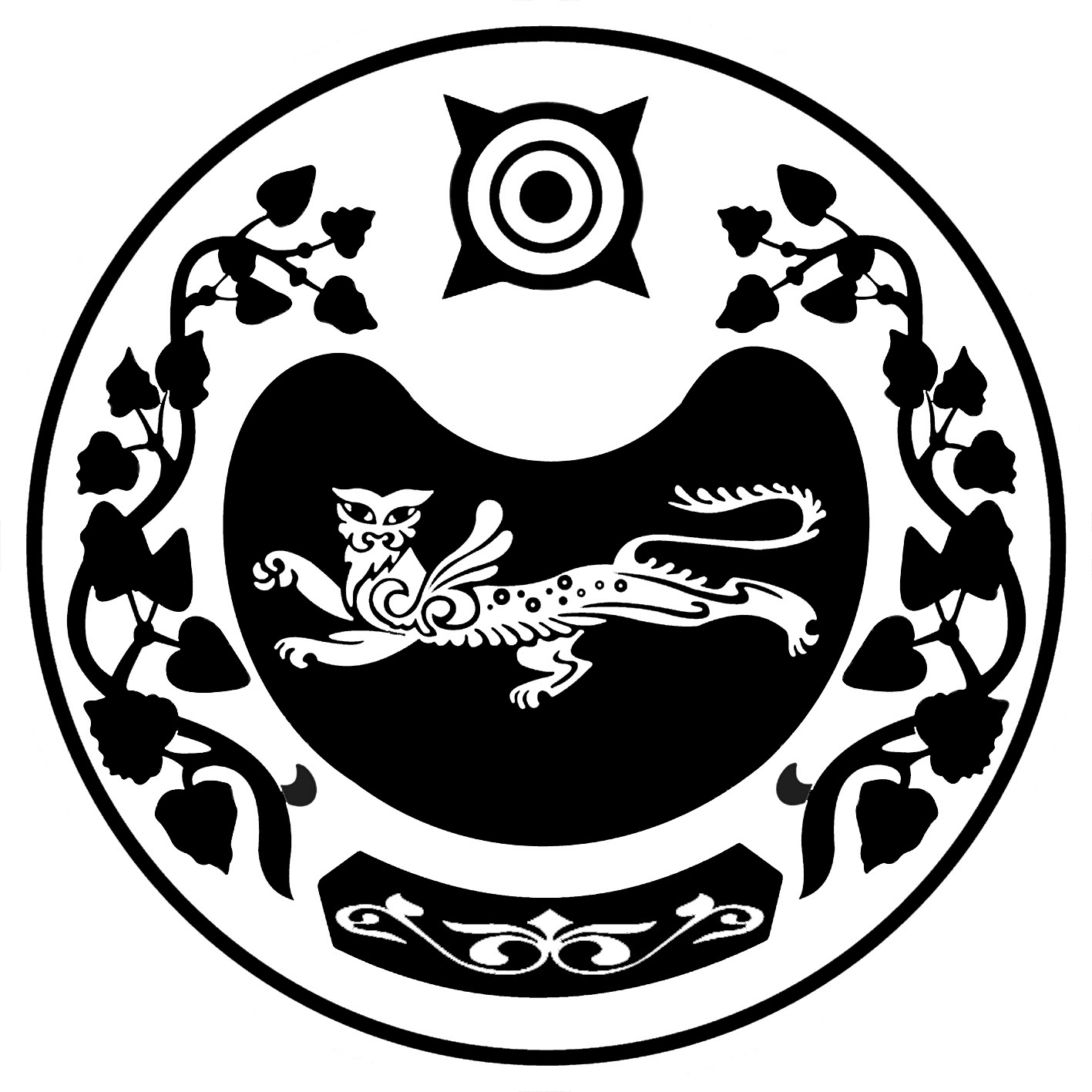      РОССИЯ ФЕДЕРАЦИЯЗЫ				  РОССИЙСКАЯ ФЕДЕРАЦИЯ  ХАКАС РЕСПУБЛИКАНЫН		                          РЕСПУБЛИКА ХАКАСИЯАUБАН ПИЛТIРI АЙМААНЫY		                          УСТЬ-АБАКАНСКИЙ РАЙОН  РАЙКОВСКИЙ ААЛ ЧJБI		                          АДМИНИСТРАЦИЯ                                                                                              РАЙКОВСКОГО СЕЛЬСОВЕТАО мероприятиях по обеспечению безопасности людей на водоемах территории Райковского сельсовета Усть – Абаканского района в зимний период 2019-2020 годовВ соответствии с требованиями Федерального закона от 21.12.1994 № 68-ФЗ «О защите населения и территорий от ЧС природного и техногенного характера», Закона Республики Хакасия от 17.11.1998 № 43 «О защите населения и территорий от ЧС природного и техногенного характера в Республике Хакасия и Постановления Правительства Республики Хакасия от 15.06.2006 № 166 «Об утверждении Правил охраны жизни людей на воде в Республике Хакасия» (с изменениями и дополнениями), руководствуясь статьей 66 Устава муниципального образования Райковский сельсовет Усть – Абаканский район, администрация Райковского сельсовета Усть – Абаканского районаПОСТАНОВЛЯЕТ:1. Руководителю управления образования МБОУ «Райковская СОШ им. Н.И.Носова» (Зубовой О.В.) организовать в дошкольной и общеобразовательной организации проведение профилактических занятий и бесед по вопросам водной безопасности в зимний период с детьми и их родителями учащихся на родительских собраниях.2. Администрации Райковского сельсовета:2.1. Обеспечить в зимний период безусловное выполнение всех мероприятий, предусмотренных постановлением Правительства Республики Хакасия от 15.06.2006 № 166 «Об утверждении Правил охраны жизни людей на воде в Республике Хакасия» (с изменениями и дополнениями).2.2. Определить опасные места и установить до 30.11.2019 знаки безопасности на воде, запрещающие выезд автомобильной техники и выход людей на лед, особенно в периоды становления и разрушения льда.3. Руководителям учреждений:3.1. Обеспечить в течение зимнего периода 2019-2020 годов проведение профилактической и разъяснительной работы среди населения в целях обеспечения безопасности и охраны жизни людей на водных объектах.3.2. Организовать выполнение мероприятий по выявлению несанкционированных ледовых переправ, съездов, выездов автотранспорта на лед, пеших переходов, принимать своевременные необходимые меры по их обустройству или закрытию, установить переносные предупреждающие (запрещающие) знаки на опасных участках выхода (выезда) на лед.3.3. Организовать постоянный мониторинг состояния водных объектов в зимний период, обеспечить безопасность мест традиционного подледного лова рыбы, своевременно доводить прогноз погоды до любителей подледного лова.3.4. Принять до 30.11.2019 дополнительные меры по проведению разъяснительной работы среди населения о мерах безопасности на льду, профилактике гибели людей на водных объектах.3.5. Организовать проведение профилактических рейдов патрульных групп по обеспечению безопасности людей на водных объектах в местах массового выхода (выезда) населения на лед.4. Главе Райковского сельсовета (Ковальчук В.Г.) предусмотреть организацию с началом полного (частичного) ледостава и подледного лова рыбы в течение всего зимнего периода временные спасательные посты, пункты обогрева, установку знаков, запрещающих въезд транспортных средств, и другие информационные указатели в традиционных местах массового выезда и выхода на лед людей на озере Ждановское.5. Специалисту 1 категории Райковского сельсовета Усть – Абаканского района (Нечкиной И.Г.) разместить настоящее постановление на официальном сайте администрации Усть – Абаканского района в сети «Интернет».6. Контроль за исполнением настоящего Постановления оставляю за собой.Глава Райковского сельсовета                                                               В.Г.КовальчукПОСТАНОВЛЕНИЕот 14.11.2019                                                                                                      № 64-паал Райков